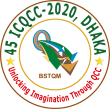 45th ICQCC-2020, DhakaConvention Feedback Form (Virtual)SlPlease put √ Mark as appropriateVery poorPoorAverageVery GoodExcellent01Login Procedure02Audio Clarity of Stream Manager03Info for Presentation04Host’s Cooperation05Communication0645th ICQCC website07Overall Virtual Management08MiscellaneousPlease Send by email on or before 1630 [BST], 03 DEC 2020Email: bstqmsecretariat@gmail.comPlease Send by email on or before 1630 [BST], 03 DEC 2020Email: bstqmsecretariat@gmail.comPlease Send by email on or before 1630 [BST], 03 DEC 2020Email: bstqmsecretariat@gmail.comPlease Send by email on or before 1630 [BST], 03 DEC 2020Email: bstqmsecretariat@gmail.comPlease Send by email on or before 1630 [BST], 03 DEC 2020Email: bstqmsecretariat@gmail.comPlease Send by email on or before 1630 [BST], 03 DEC 2020Email: bstqmsecretariat@gmail.comPlease Send by email on or before 1630 [BST], 03 DEC 2020Email: bstqmsecretariat@gmail.com